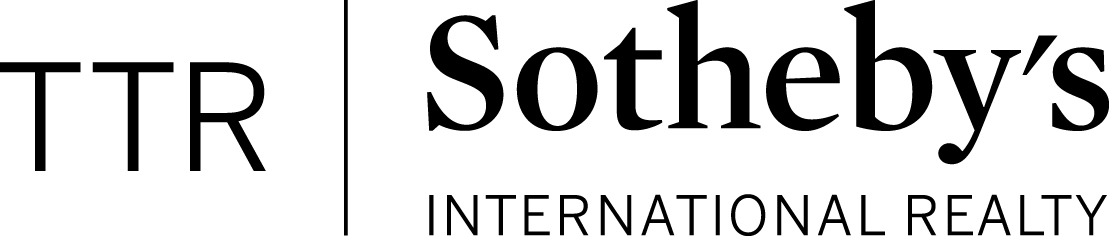 Contact InformationName:Address:City:State:Zip Code:Email:Phone:QuestionsHave you been approved by a lender?  What is your price range?What is your target date to be in a home?Is this your first time buying a home?Is this your first time working with a Realtor?  If not, what did you like or dislike about your past experience?  Do you have pets? Large or small?Where do you want to live?  Specific neighborhoods?How many bedrooms and bathrooms do you require?  What is your minimum?Do you have a minimum square footage requirement? Min/max lot size?  What are your high-priority home features (fireplace, gas cooking, master bathroom en suite, premium kitchen appliances, newer windows, green home features, views)?Any specialty rooms desired (mud room, study, separate dining room, hobby space, media room)?  On a scale of 1-5, 1 being lowest priority, rate the importance of that room.What age and style of home do you prefer? New Construction, Bungalow, Arts & Crafts, Colonial, American Four Square, Mid-Century Modern, Tudor, Georgian, etc.?Preferences on proximity to neighbors?If schools are a priority, which school pyramid do you prefer?  Realtors cannot recommend schools but can help you find homes within your desired school district.  Talk to friends, coworkers, or research www.greatschools.org .How much of a “fixer upper” would you consider, if at all?  What experience have you had with fixer uppers?Where do you currently live?  Why are you moving?What do you like about your current living situation?  What do you dislike?On a scale of 1-5 (5 being nonnegotiable) how important is having a garage?Using the same scale of 1-5, how important is being near a metro? Train? Beltway?Using the same scale of 1-5, how important is being close to work?  Where is work?On a scale of 1-5, how important is extra storage or attic space?On a scale of 1-5, how important is having a fully finished basement?Please describe your ideal home in detail.What is your “X-Factor?”  In other words, what is the variable that would cause you to compromise on other things if you found your X-Factor? For example: a 2-car garage, a pool, tennis court, a sunroom, etc. If we were to find your ideal home today, would you be prepared to make an offer? Please share anything else that would assist me in finding you the right home?